苏州大学艺术学院苏艺〔2022〕5 号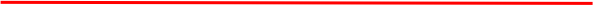 关于《苏州大学艺术学院岗位设置与聘用 工作实施方案 (2022 年修订)》的通知各系、室、 中心：《苏州大学艺术学院岗位设置与聘用工作实施方案 (2022 年修订)》业经学院岗位设置与聘用工作小组会议、 党政联席会议审议通过，现印发你们，请遵照执行。特此通知。苏州大学艺术学院 2022 年 11 月 28 日苏州大学艺术学院岗位设置与聘用工作实施方案(2022 年修订)为全面提升艺术学院办学水平与教育教学质量，建设一支结构合理、素质优 良、精干高效、符合创建国际知名、国内一流高水平艺术学院所要求的教职工队 伍，根据《苏州大学岗位设置与聘任工作实施办法》  (苏大委〔2009〕56 号) 等文件精神，结合我院实际情况，特制定本岗位设置与聘用实施方案。一、副教授的岗位职责( 一) 副教授一级岗位主要职责1、密切关注本学科领域的前沿发展，参与所在学科点的学科建设工作。2、参与本学科的学术梯队建设，培养优秀青年教师。3、承担全日制本科生必修课，按学校和学院规定指导研究生；开设本学科前沿领域专题讲座。4、积极开展科学研究，积极争取主持或参与国家级项目,主持省部级项目， 积极撰写高水平学术论文、论著。5、承担或参与教学改革、课程改革和实验室建设，积极争取并主持教改项 目、核心课程群建设和教育质量工程建设。6.承担学校和学院的其他教学、科研及社会服务等各项任务。(二) 副教授二级岗位主要职责1、密切关注本学科领域的前沿发展，参与所在学科点的学科建设工作。2、参与本学科的学术梯队建设，培养优秀青年教师。3、承担全日制本科生必修课，按学校和学院规定指导研究生；开设本学科前沿领域专题讲座。4、积极开展科学研究，积极争取主持省部级项目，积极撰写高水平学术论 文、论著。5、参与教学改革、课程改革和实验室建设，积极争取参与教改项目、核心 课程群建设和教育质量工程建设。6、承担学校和学院的其他教学、科研及社会服务等各项任务。(三) 副教授三级岗位主要职责1、密切关注本学科领域的前沿发展，参与所在学科点的学科建设工作。2、参与本学科的学术梯队建设，培养青年教师。3、承担全日制本科生必修课，按学校和学院规定主讲研究生课程；开设本学科前沿领域专题讲座。4、积极开展科学研究，积极争取参与省部级项目，积极撰写高水平学术论 文、论著。5、承担或参与教学改革、课程改革和实验室建设，积极参与教改项目、核 心课程群建设和教育质量工程建设。6、承担学校和学院的其他教学、科研及社会服务等各项任务。二、副教授的岗位任职条件( 一) 副教授一级岗位1、受聘副教授职务满 12 年，硕士研究生导师，承担重要的教学或科研工作任务；或教学科研业绩突出者，可不受硕士研究生导师资格的限制。若名额不够， 必须进行任现职以来根据 (2) 下列要素进行考核排名，得分多者优先上岗。2、受聘副教授职务满 6 年，不满 12 年，必须进行任现职以来根据下列要素 进行考核排名，得分多者优先上岗， 同等条件下先考虑任职年限，后考虑学历、学位。教学科研业绩特别突出者，可不受任职年限的限制。(二) 副教授二级岗位1、受聘副教授职务满 6 年，承担较重要的教学或科研工作任务。  若名额不够，必须进行任现职以来根据 (2) 下列要素进行考核排名，得分多者优先上岗。2、受聘副教授职务未满 6 年，则必须对任现职以来的下列要素进行考核排名，排名靠前者优先考虑。(三) 副教授三级岗位受聘副教授职务。三、讲师岗位的任职条件( 一) 讲师一级岗位的任职条件1、任现职年满 12 年者，可以优先认定讲师一级岗位。若名额不够，必须进 行任现职以来根据 (2) 下列要素进行考核排名，得分多者优先上岗。2、任现职年满 6 年，则必须对任现职以来的下列要素进行考核排名，排名靠前者优先考虑。教学科研业绩特别突出者，可不受任职年限的限制。(二) 讲师二级岗位任职条件1、受聘职务满 6 年者可以优先认定为讲师二级岗位。若名额不够，必须进 行任现职以来根据 (3) 下列要素进行考核排名，得分多者优先上岗。2、取得博士学位的讲师可以优先认定为二级讲师岗位。若名额不够，必须 进行任现职以来根据 (3) 下列要素进行考核排名，得分多者优先上岗。3、受聘职务未满 6 年者，则对任现职以来的下列要素进行考核排名，排名靠前者优先考虑。序号项目内容得分备注1博士学位1 分2市厅级及以上科研项目 (或横向 项目 10 万元以上)1 分主持3省部级及以上教学奖1 分前三名4苏州大学核心期刊目录所列核心 期刊发表论文1-2 分1-3 篇 (含 3 篇) 为 1 分，3 篇 以上为 2 分5全国性展览参展 (全国性展览认 定标准参照职称评审文件)1-2 分全国美展参展 2 分，其他全国性 展览参展为 1 分6任现职 9 年及以上1 分7取得硕士研究生导师资格1 分8其他特殊情况加分1 分9在同等条件下优先考虑任职年 限，后考虑学位备 注特殊情况是指获得各类人才荣誉、个人学术影响力、获得专利、学院重点扶持的 专业，指导学生科研项目、作品参展、获奖、论文发表等以及其他需要由岗位设 置与聘用工作小组评议的情况。特殊情况是指获得各类人才荣誉、个人学术影响力、获得专利、学院重点扶持的 专业，指导学生科研项目、作品参展、获奖、论文发表等以及其他需要由岗位设 置与聘用工作小组评议的情况。特殊情况是指获得各类人才荣誉、个人学术影响力、获得专利、学院重点扶持的 专业，指导学生科研项目、作品参展、获奖、论文发表等以及其他需要由岗位设 置与聘用工作小组评议的情况。序号项目内容得分备注1博士学位1 分2市厅级及以上科研项目 (或横向 项目 10 万元以上)1 分主持3省部级及以上教学奖1 分前三名4苏州大学核心期刊目录所列核心 期刊发表论文 (篇数)1-2 分1-3 篇 (含 3 篇) 为 1 分，3 篇 以上为 2 分5全国性展览参展 (全国性展览认 定标准参照职称评审文件)1-2 分全国美展参展 2 分，其他全国性 展览参展为 1 分6取得硕士研究生导师资格1 分7其他特殊情况加分1 分8在同等条件下优先考虑任职年 限，后考虑学位备 注特殊情况是指获得各类人才荣誉、个人学术影响力、获得专利、学院重点扶持 的专业，指导学生科研项目、作品参展、获奖、论文发表等以及其他需要由岗 位设置与聘用工作小组评议的情况。特殊情况是指获得各类人才荣誉、个人学术影响力、获得专利、学院重点扶持 的专业，指导学生科研项目、作品参展、获奖、论文发表等以及其他需要由岗 位设置与聘用工作小组评议的情况。特殊情况是指获得各类人才荣誉、个人学术影响力、获得专利、学院重点扶持 的专业，指导学生科研项目、作品参展、获奖、论文发表等以及其他需要由岗 位设置与聘用工作小组评议的情况。序号项目内容得分备注1博士学位2 分2全国性展览参展 (全国性展览 认定标准参照职称评审文件)2 分3省级展览参展1 分4校级及以上科研项目 (或横向 项目 5 万元以上)1 分主持5校级及以上教学奖1 分其中市校级排名第一，省部级 及以上为前三名6苏州大学核心期刊目录所列核 心期刊发表论文1-2 分1 篇为 1 分，1 篇以上为 2 分7取得硕士研究生导师资格1 分8其他特殊情况加分1 分9在同等条件下优先考虑任职年 限，后考虑学位。备 注特殊情况是指获得各类人才荣誉、个人学术影响力、获得专利、学院重点扶持 的专业，指导学生科研项目、作品参展、获奖、论文发表等以及其他需要由岗 位设置与聘用工作小组评议的情况。特殊情况是指获得各类人才荣誉、个人学术影响力、获得专利、学院重点扶持 的专业，指导学生科研项目、作品参展、获奖、论文发表等以及其他需要由岗 位设置与聘用工作小组评议的情况。特殊情况是指获得各类人才荣誉、个人学术影响力、获得专利、学院重点扶持 的专业，指导学生科研项目、作品参展、获奖、论文发表等以及其他需要由岗 位设置与聘用工作小组评议的情况。序号项目内容得分备注1全国性展览参展 (全国性展览认定 标准参照职称评审文件)2 分2省级展览参展1 分3校级及以上科研项目 (或横向项目 5 万元以上)1 分主持4校级及以上教学奖1 分前三名5苏州大学核心期刊目录所列核心 期刊发表论文1-2 分1 篇为 1 分，1 篇以上为 2 分6其他特殊情况加分1 分7在同等条件下优先考虑任职年限， 后考虑学位备 注特殊情况是指获得各类人才荣誉、个人学术影响力、获得专利、学院重点扶持 的专业，指导学生科研项目、作品参展、获奖、论文发表等以及其他需要由岗 位设置与聘用工作小组评议的情况。特殊情况是指获得各类人才荣誉、个人学术影响力、获得专利、学院重点扶持 的专业，指导学生科研项目、作品参展、获奖、论文发表等以及其他需要由岗 位设置与聘用工作小组评议的情况。特殊情况是指获得各类人才荣誉、个人学术影响力、获得专利、学院重点扶持 的专业，指导学生科研项目、作品参展、获奖、论文发表等以及其他需要由岗 位设置与聘用工作小组评议的情况。(三) 讲师三级岗位受聘讲师职务。四、助教一级岗位任职条件1、 以任职年限为主，年限高者优先。2、 同等条件下参照讲师条件计分排名。五、其他专业技术、管理岗位、工勤技能人员的岗位根据学校条件参照执行。六、本实施方案解释权归艺术学院岗位设置与聘用工作小组。(三) 讲师三级岗位受聘讲师职务。四、助教一级岗位任职条件1、 以任职年限为主，年限高者优先。2、 同等条件下参照讲师条件计分排名。五、其他专业技术、管理岗位、工勤技能人员的岗位根据学校条件参照执行。六、本实施方案解释权归艺术学院岗位设置与聘用工作小组。(三) 讲师三级岗位受聘讲师职务。四、助教一级岗位任职条件1、 以任职年限为主，年限高者优先。2、 同等条件下参照讲师条件计分排名。五、其他专业技术、管理岗位、工勤技能人员的岗位根据学校条件参照执行。六、本实施方案解释权归艺术学院岗位设置与聘用工作小组。(三) 讲师三级岗位受聘讲师职务。四、助教一级岗位任职条件1、 以任职年限为主，年限高者优先。2、 同等条件下参照讲师条件计分排名。五、其他专业技术、管理岗位、工勤技能人员的岗位根据学校条件参照执行。六、本实施方案解释权归艺术学院岗位设置与聘用工作小组。(三) 讲师三级岗位受聘讲师职务。四、助教一级岗位任职条件1、 以任职年限为主，年限高者优先。2、 同等条件下参照讲师条件计分排名。五、其他专业技术、管理岗位、工勤技能人员的岗位根据学校条件参照执行。六、本实施方案解释权归艺术学院岗位设置与聘用工作小组。(三) 讲师三级岗位受聘讲师职务。四、助教一级岗位任职条件1、 以任职年限为主，年限高者优先。2、 同等条件下参照讲师条件计分排名。五、其他专业技术、管理岗位、工勤技能人员的岗位根据学校条件参照执行。六、本实施方案解释权归艺术学院岗位设置与聘用工作小组。苏州大学艺术学院综合办公室            2022 年 11 月 28 日印发苏州大学艺术学院综合办公室            2022 年 11 月 28 日印发苏州大学艺术学院综合办公室            2022 年 11 月 28 日印发苏州大学艺术学院综合办公室            2022 年 11 月 28 日印发苏州大学艺术学院综合办公室            2022 年 11 月 28 日印发苏州大学艺术学院综合办公室            2022 年 11 月 28 日印发